СОВЕТ ДЕПУТАТОВ МУНИЦИПАЛЬНОГО ОБРАЗОВАНИЯ СПАССКИЙ СЕЛЬСОВЕТ САРАКТАШСКОГО РАЙОНА ОРЕНБУРГСКОЙ ОБЛАСТИ ПЕРВЫЙ  СОЗЫВРЕШЕНИЕТридцать пятого заседания Совета депутатов  муниципального  образования Спасский сельсовет первого созыва  26 марта 2019 года                  с. Спасское                                                 № 144Заслушав и обсудив предложенный план хозяйственных работ по благоустройству в 2019 годуСовет депутатов муниципального образования  Спасский сельсовет Саракташского района Оренбургской области Р Е Ш И Л :Утвердить план хозяйственных работ по благоустройству муниципального образования Спасский сельсовет на 2019 год.   (План прилагается).         Глава муниципального образованияПредседатель Совета депутатов                                 В.А. СпицинРазослано:  администрации района, прокурору района, депутатам, постоянным комиссиямПриложение к решению Совета депутатовмуниципального образования Спасский  сельсоветСаракташского района Оренбургской области от  26.03.2019 г. № 144ПЛАН ХОЗЯЙСТВЕННЫХ РАБОТпо благоустройствумуниципального образования  Спасский сельсовет в 2019 году    О плане хозяйственных работ по благоустройству муниципального образования Спасский сельсовет на 2019 год№ ппНаименование хозяйственных работ Период1231.Очистка свалки2 квартал2.Грейдирование дорог2-3 квартал3.Обкосы дорог от сорной растительности2-3 квартал4.Ремонт уличного освещения3 квартал5.Опилка деревьев в с.КовыловкаПо согласованию с РЭС6.Субботники на кладбищах населенных пунктов Спасского сельсовета2 квартал7.Субботники в учреждениях и организациях на территории Спасского сельсовета2 квартал8.Ремонт мостовых переходов через р.Чина2-3 квартал9.Очистка и облагораживание родников2-3 квартал10.Ремонтные работы в СДК и клубе3 квартал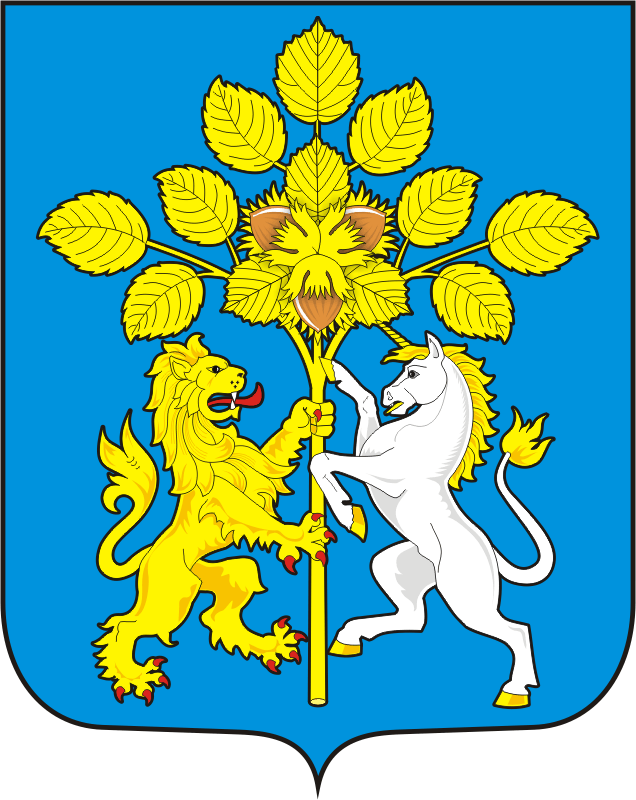 